             TÝDENNÍ PLÁN NÁMOŘNICKÉ TŘÍDY 1. A                                                                                                                                                        PODPIS RODIČŮ:   36. TÝDENOD 9. 5. DO 12. 5. 2017D E N   M A T E KCO NÁS ČEKÁ TENTO TÝDEN VE ŠKOLEDOMÁCÍ PŘÍPRAVA JAK MI TO JDE  ČESKÝ JAZYK  ČTENÍ, PSANÍ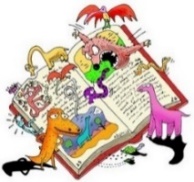 PÍSANKA 2 STR. VELKÉ A MALÉ PSACÍ PÍS. C, Č, MALÉ PSACÍ PÍSMENO H,SLOVA, VĚTY. STR. 4 – 7.RECITACE NAUČENÉ BÁSNIČKYPRÁCE S TEXTEMSPOLEČNÉ ČTENÍ:DANDA MÁ HLAD BESEDA SE SPISOVATELKOU DANIELOU KROLUPPEROVOU NA SVĚTĚ KNIHY* PÍS. STR. 4 NA STŘEDU 10.5.* PÍS. STR. 6 NA ČTVRTEK 11.5.* PRACOVNÍ LIST OBĚ STRANY NA PÁTEK 12. 5.* ZPAMĚTI PŘEDNESU NAUČENOU BÁSNIČKU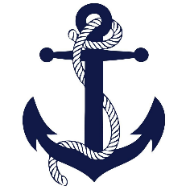 MATEMATIKA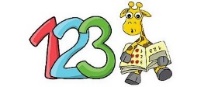 POČÍTÁME DO 19SOUČTOVÉ TROJÚHELNÍKYDNY V TÝDNU, AUTOBUSUČEBNICE STR. 28 - 31MATEMATIKA STR. 32/433/2 NA PÁTEK 12.5.* ŘEŠÍM BAREVNÉ SOUČTOVÉ TROJÚHELNÍKYPRVOUKA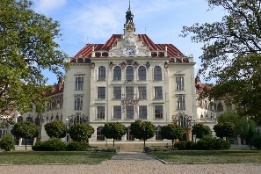 * JARO - PŘÍRODA KOLEM NÁS* POZORUJI JARNÍ PŘÍRODU, POJMENOVÁVÁM SI ZNÁMÉ ROSTLINY A STROMY* POZNÁM BOROVICI, MODŘÍN, SMRK – STROM, ŠIŠKU, VĚTVIČKUVÝTVARNÁ VÝCHOVAPRACOVNÍ ČINNOSTI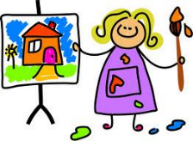 * PŘÁNÍČKO PRO MAMINKU      KE DNI MATEK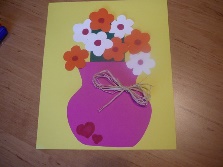 * VYROBÍM PŘÁNÍČKO    PRO MAMINKUHUDEBNÍ VÝCHOVA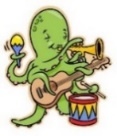 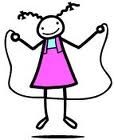 TĚLESNÁ VÝCHOVA* FLÉTNA: NOTA D2 DAVÍDEKHV SE STUDENTKOU PETROU * VŠEOBECNÁ VYBÍJENÁ, HRY S MÍČEM, HÁZENÍ MÍČEM, PŘESKOK PŘES ŠVIHADLO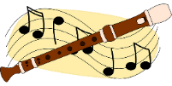 * ZAHRAJI NA FLÉTNU PODLE NOTY TÓN D2 (DAVÍDEK)* HODÍM MÍČ KAMARÁDOVI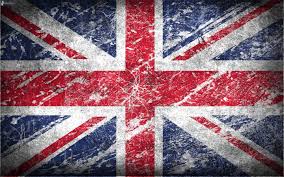 ANGLICKÝ JAZYKUNIT 4 LESSON 3 THE WASHING MACHINE SONGUČEBNICE STR 78/UNIT 4SLOVÍČKA: MY FAVOURITE …, BLUE JEANS, WASH, WASHING MACHINE, PUT ON/ TAKÉ OF YOUR…* ZPÍVÁM SI NOVOU ANGLICKOU PÍSNIČKU, POPISUJI SVÉ OBLEČENÍ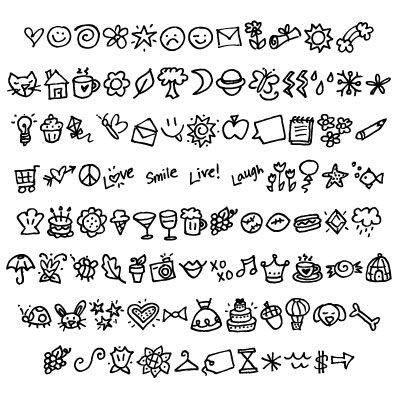 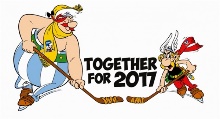 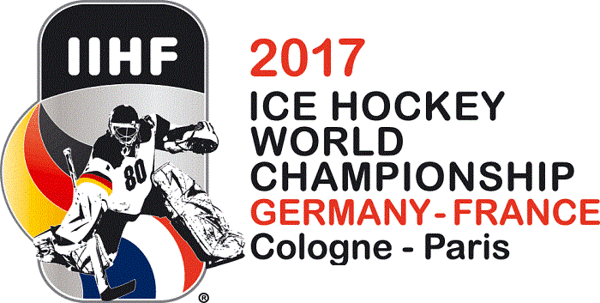 VÁŽENÍ RODIČE A MILÉ DĚTI, DNES (V ÚTERÝ) A TAKÉ ZÍTRA (VE STŘEDU) SI POSLECHNEME NAUČENÉ BÁSNIČKY, KTERÉ SI V PÁTEK DĚTI VYBRALY. POKUSÍM SE SPRAVEDLIVĚ VYBRAT 7 RECITÁTORŮ, KTEŘÍ VE ČTVRTEK 11. 5. BUDOU RECITOVAT VE ŠKOLNÍM KOLE PRO 1. TŘÍDY. DĚTEM I VÁM RODIČŮM DÁM VĚDĚT. POETICKÉ ODPOLEDNE ZAČNE V 13:30 V NAŠEM ŠKOLNÍM DIVADÉLKU. VE ČTVRTEK DOPOLEDNE NÁS ČEKÁ BESEDA SE SPISOVATELKOU DANIELOU KROLUPPEROVOU O JEJÍ KNIZE BUBÁČKOVY PŘÍBĚHY,  A TO PŘÍMO VE VELETRŽNÍM PALÁCI PŘI KONÁNÍ KNIŽNÍ AKCE SVĚT KNIHY. ODCHÁZET BUDEME PO PRVNÍ VYUČOVACÍ HODINĚ. VRÁTÍME SE DO 12.00 HODIN. S SEBOU BATŮŽEK, KALENDÁŘ, PÍSANKU S ÚKOLEM, PENÁL, SVAČINU, PITÍ. DENÍČEK SI DĚTI NECHAJÍ DOMA A DONESOU AŽ V PÁTEK. PŘIPOMÍNÁM KE ŠKOLE V PŘÍRODĚ: KOPII KARTY POJIŠTĚNCE, ZDRAVOTNÍ DOTAZNÍK (KE STAŽENÍ V DOKUMENTECH NA STRÁNKÁCH ŠKOLY) A POPŘÍPADĚ DOPLATEK 1 500,- KČ. PROSÍM SLEDUJTE INFORMACE NA STRÁNKÁCH NAŠÍ TŘÍDY (AKTUALITY, FOTOGALERII, AKCE), VŠE SE MI ZDE NEDAŘÍ ZAPISOVAT. PŘÍŠTÍ TÝDEN VE STŘEDU 17. 5. JDEME NA ZAREZERVOVNÝ WORKSHOP (OD BŘEZNA NA STRÁNKÁCH TŘÍDY) ROM ´N ´ROLL S IDOU KELAROVOUDO RUDOLFINA. CENA 120 MINUTOVÉHO HUDEBNÍHO WORKSHOPU JE 100,- KČ. PROSÍM O DONESENÍ DO ÚTERÝ 16. 5. DĚKUJI. POKUD SI BUDETE VYBÍRAT KNÍŽKY Z KATALOGŮ FRAGMENT NEBO ALBATROS, PROSÍM OBJEDNÁVKY DO 22. 5. V PÁTEK PROBĚHLA 1. LEKCE MASÁŽÍ – DĚTI JISTĚ PŘEDALY PRAKTICKÉ UKÁZKY. DALŠÍ LEKCE PROBĚHNE V PÁTEK 19. 5. OD 8.00 HODIN. PŘEJI KRÁSNÝ HOKEJOVÝ TÝDEN A VÍKEND A TĚŠÍM SE MOC NA NEDĚLNÍ VÝLET.   LUCKA KLIMEŠOVÁ VÁŽENÍ RODIČE A MILÉ DĚTI, DNES (V ÚTERÝ) A TAKÉ ZÍTRA (VE STŘEDU) SI POSLECHNEME NAUČENÉ BÁSNIČKY, KTERÉ SI V PÁTEK DĚTI VYBRALY. POKUSÍM SE SPRAVEDLIVĚ VYBRAT 7 RECITÁTORŮ, KTEŘÍ VE ČTVRTEK 11. 5. BUDOU RECITOVAT VE ŠKOLNÍM KOLE PRO 1. TŘÍDY. DĚTEM I VÁM RODIČŮM DÁM VĚDĚT. POETICKÉ ODPOLEDNE ZAČNE V 13:30 V NAŠEM ŠKOLNÍM DIVADÉLKU. VE ČTVRTEK DOPOLEDNE NÁS ČEKÁ BESEDA SE SPISOVATELKOU DANIELOU KROLUPPEROVOU O JEJÍ KNIZE BUBÁČKOVY PŘÍBĚHY,  A TO PŘÍMO VE VELETRŽNÍM PALÁCI PŘI KONÁNÍ KNIŽNÍ AKCE SVĚT KNIHY. ODCHÁZET BUDEME PO PRVNÍ VYUČOVACÍ HODINĚ. VRÁTÍME SE DO 12.00 HODIN. S SEBOU BATŮŽEK, KALENDÁŘ, PÍSANKU S ÚKOLEM, PENÁL, SVAČINU, PITÍ. DENÍČEK SI DĚTI NECHAJÍ DOMA A DONESOU AŽ V PÁTEK. PŘIPOMÍNÁM KE ŠKOLE V PŘÍRODĚ: KOPII KARTY POJIŠTĚNCE, ZDRAVOTNÍ DOTAZNÍK (KE STAŽENÍ V DOKUMENTECH NA STRÁNKÁCH ŠKOLY) A POPŘÍPADĚ DOPLATEK 1 500,- KČ. PROSÍM SLEDUJTE INFORMACE NA STRÁNKÁCH NAŠÍ TŘÍDY (AKTUALITY, FOTOGALERII, AKCE), VŠE SE MI ZDE NEDAŘÍ ZAPISOVAT. PŘÍŠTÍ TÝDEN VE STŘEDU 17. 5. JDEME NA ZAREZERVOVNÝ WORKSHOP (OD BŘEZNA NA STRÁNKÁCH TŘÍDY) ROM ´N ´ROLL S IDOU KELAROVOUDO RUDOLFINA. CENA 120 MINUTOVÉHO HUDEBNÍHO WORKSHOPU JE 100,- KČ. PROSÍM O DONESENÍ DO ÚTERÝ 16. 5. DĚKUJI. POKUD SI BUDETE VYBÍRAT KNÍŽKY Z KATALOGŮ FRAGMENT NEBO ALBATROS, PROSÍM OBJEDNÁVKY DO 22. 5. V PÁTEK PROBĚHLA 1. LEKCE MASÁŽÍ – DĚTI JISTĚ PŘEDALY PRAKTICKÉ UKÁZKY. DALŠÍ LEKCE PROBĚHNE V PÁTEK 19. 5. OD 8.00 HODIN. PŘEJI KRÁSNÝ HOKEJOVÝ TÝDEN A VÍKEND A TĚŠÍM SE MOC NA NEDĚLNÍ VÝLET.   LUCKA KLIMEŠOVÁ VÁŽENÍ RODIČE A MILÉ DĚTI, DNES (V ÚTERÝ) A TAKÉ ZÍTRA (VE STŘEDU) SI POSLECHNEME NAUČENÉ BÁSNIČKY, KTERÉ SI V PÁTEK DĚTI VYBRALY. POKUSÍM SE SPRAVEDLIVĚ VYBRAT 7 RECITÁTORŮ, KTEŘÍ VE ČTVRTEK 11. 5. BUDOU RECITOVAT VE ŠKOLNÍM KOLE PRO 1. TŘÍDY. DĚTEM I VÁM RODIČŮM DÁM VĚDĚT. POETICKÉ ODPOLEDNE ZAČNE V 13:30 V NAŠEM ŠKOLNÍM DIVADÉLKU. VE ČTVRTEK DOPOLEDNE NÁS ČEKÁ BESEDA SE SPISOVATELKOU DANIELOU KROLUPPEROVOU O JEJÍ KNIZE BUBÁČKOVY PŘÍBĚHY,  A TO PŘÍMO VE VELETRŽNÍM PALÁCI PŘI KONÁNÍ KNIŽNÍ AKCE SVĚT KNIHY. ODCHÁZET BUDEME PO PRVNÍ VYUČOVACÍ HODINĚ. VRÁTÍME SE DO 12.00 HODIN. S SEBOU BATŮŽEK, KALENDÁŘ, PÍSANKU S ÚKOLEM, PENÁL, SVAČINU, PITÍ. DENÍČEK SI DĚTI NECHAJÍ DOMA A DONESOU AŽ V PÁTEK. PŘIPOMÍNÁM KE ŠKOLE V PŘÍRODĚ: KOPII KARTY POJIŠTĚNCE, ZDRAVOTNÍ DOTAZNÍK (KE STAŽENÍ V DOKUMENTECH NA STRÁNKÁCH ŠKOLY) A POPŘÍPADĚ DOPLATEK 1 500,- KČ. PROSÍM SLEDUJTE INFORMACE NA STRÁNKÁCH NAŠÍ TŘÍDY (AKTUALITY, FOTOGALERII, AKCE), VŠE SE MI ZDE NEDAŘÍ ZAPISOVAT. PŘÍŠTÍ TÝDEN VE STŘEDU 17. 5. JDEME NA ZAREZERVOVNÝ WORKSHOP (OD BŘEZNA NA STRÁNKÁCH TŘÍDY) ROM ´N ´ROLL S IDOU KELAROVOUDO RUDOLFINA. CENA 120 MINUTOVÉHO HUDEBNÍHO WORKSHOPU JE 100,- KČ. PROSÍM O DONESENÍ DO ÚTERÝ 16. 5. DĚKUJI. POKUD SI BUDETE VYBÍRAT KNÍŽKY Z KATALOGŮ FRAGMENT NEBO ALBATROS, PROSÍM OBJEDNÁVKY DO 22. 5. V PÁTEK PROBĚHLA 1. LEKCE MASÁŽÍ – DĚTI JISTĚ PŘEDALY PRAKTICKÉ UKÁZKY. DALŠÍ LEKCE PROBĚHNE V PÁTEK 19. 5. OD 8.00 HODIN. PŘEJI KRÁSNÝ HOKEJOVÝ TÝDEN A VÍKEND A TĚŠÍM SE MOC NA NEDĚLNÍ VÝLET.   LUCKA KLIMEŠOVÁ VÁŽENÍ RODIČE A MILÉ DĚTI, DNES (V ÚTERÝ) A TAKÉ ZÍTRA (VE STŘEDU) SI POSLECHNEME NAUČENÉ BÁSNIČKY, KTERÉ SI V PÁTEK DĚTI VYBRALY. POKUSÍM SE SPRAVEDLIVĚ VYBRAT 7 RECITÁTORŮ, KTEŘÍ VE ČTVRTEK 11. 5. BUDOU RECITOVAT VE ŠKOLNÍM KOLE PRO 1. TŘÍDY. DĚTEM I VÁM RODIČŮM DÁM VĚDĚT. POETICKÉ ODPOLEDNE ZAČNE V 13:30 V NAŠEM ŠKOLNÍM DIVADÉLKU. VE ČTVRTEK DOPOLEDNE NÁS ČEKÁ BESEDA SE SPISOVATELKOU DANIELOU KROLUPPEROVOU O JEJÍ KNIZE BUBÁČKOVY PŘÍBĚHY,  A TO PŘÍMO VE VELETRŽNÍM PALÁCI PŘI KONÁNÍ KNIŽNÍ AKCE SVĚT KNIHY. ODCHÁZET BUDEME PO PRVNÍ VYUČOVACÍ HODINĚ. VRÁTÍME SE DO 12.00 HODIN. S SEBOU BATŮŽEK, KALENDÁŘ, PÍSANKU S ÚKOLEM, PENÁL, SVAČINU, PITÍ. DENÍČEK SI DĚTI NECHAJÍ DOMA A DONESOU AŽ V PÁTEK. PŘIPOMÍNÁM KE ŠKOLE V PŘÍRODĚ: KOPII KARTY POJIŠTĚNCE, ZDRAVOTNÍ DOTAZNÍK (KE STAŽENÍ V DOKUMENTECH NA STRÁNKÁCH ŠKOLY) A POPŘÍPADĚ DOPLATEK 1 500,- KČ. PROSÍM SLEDUJTE INFORMACE NA STRÁNKÁCH NAŠÍ TŘÍDY (AKTUALITY, FOTOGALERII, AKCE), VŠE SE MI ZDE NEDAŘÍ ZAPISOVAT. PŘÍŠTÍ TÝDEN VE STŘEDU 17. 5. JDEME NA ZAREZERVOVNÝ WORKSHOP (OD BŘEZNA NA STRÁNKÁCH TŘÍDY) ROM ´N ´ROLL S IDOU KELAROVOUDO RUDOLFINA. CENA 120 MINUTOVÉHO HUDEBNÍHO WORKSHOPU JE 100,- KČ. PROSÍM O DONESENÍ DO ÚTERÝ 16. 5. DĚKUJI. POKUD SI BUDETE VYBÍRAT KNÍŽKY Z KATALOGŮ FRAGMENT NEBO ALBATROS, PROSÍM OBJEDNÁVKY DO 22. 5. V PÁTEK PROBĚHLA 1. LEKCE MASÁŽÍ – DĚTI JISTĚ PŘEDALY PRAKTICKÉ UKÁZKY. DALŠÍ LEKCE PROBĚHNE V PÁTEK 19. 5. OD 8.00 HODIN. PŘEJI KRÁSNÝ HOKEJOVÝ TÝDEN A VÍKEND A TĚŠÍM SE MOC NA NEDĚLNÍ VÝLET.   LUCKA KLIMEŠOVÁ 